MORTALIDAD HOSPITALARIAAÑO: 2018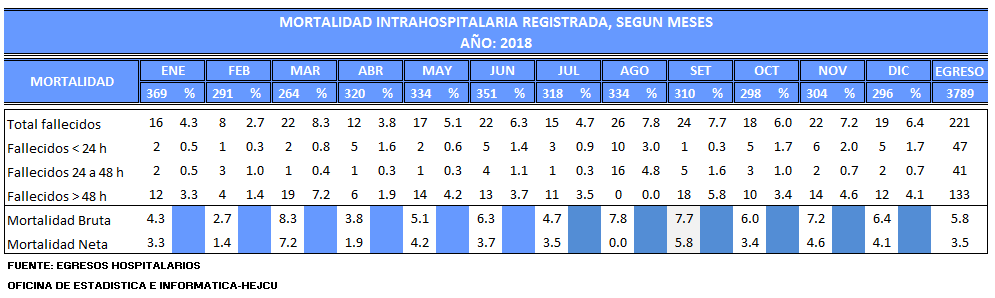 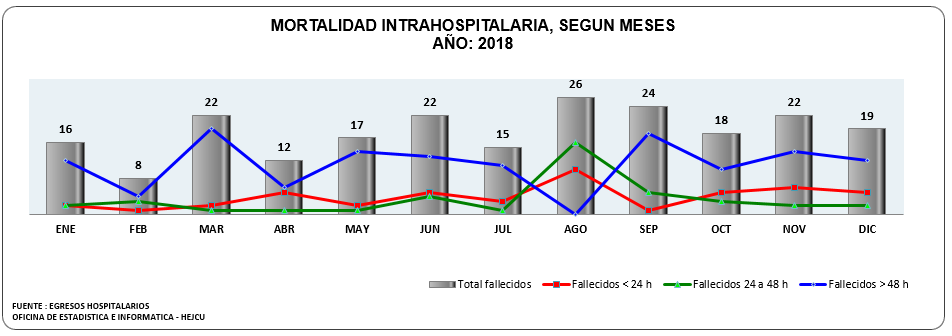 MORTALIDAD HOSPITALARIA POR SERVICIOS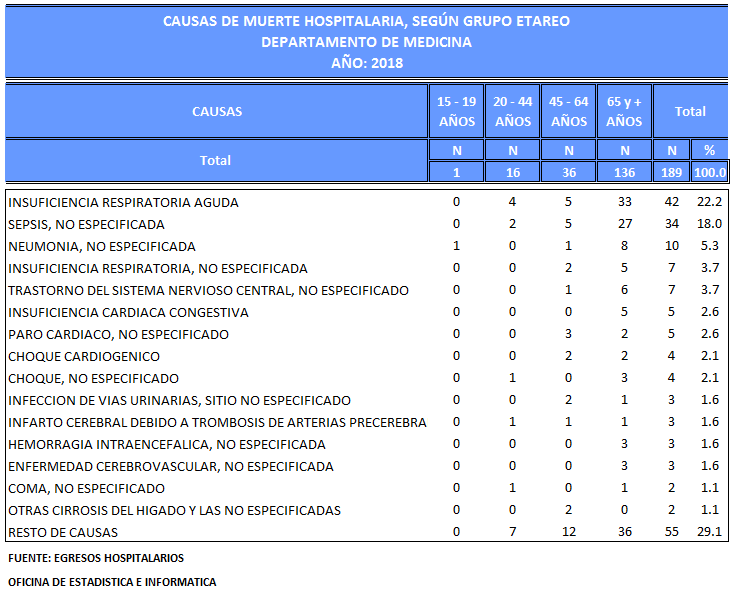 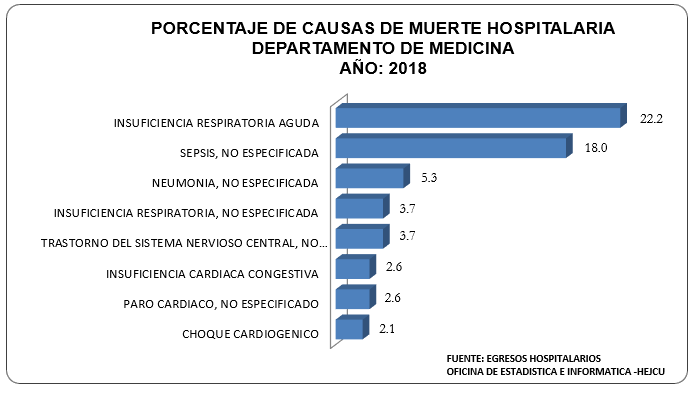 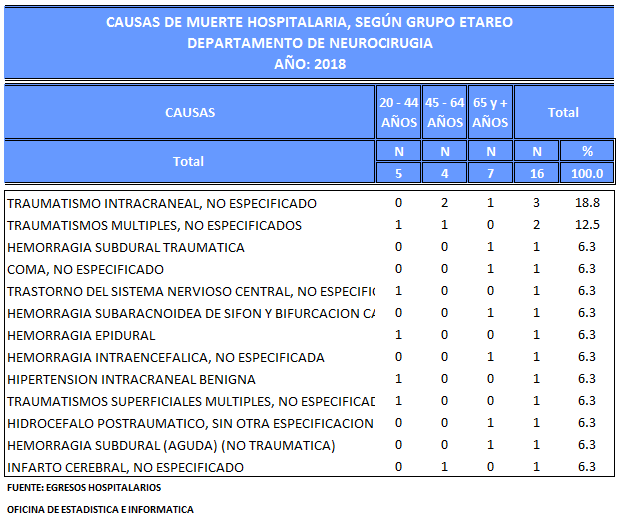 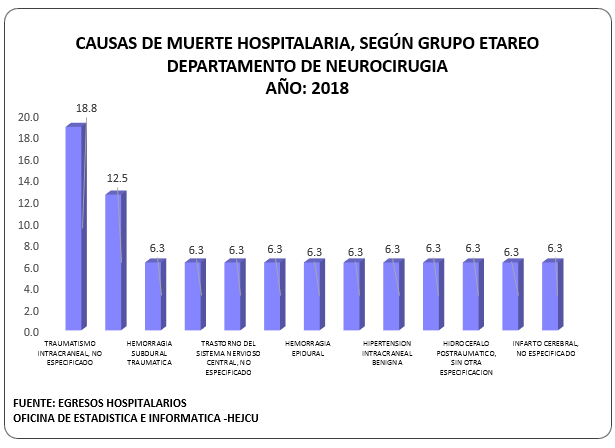 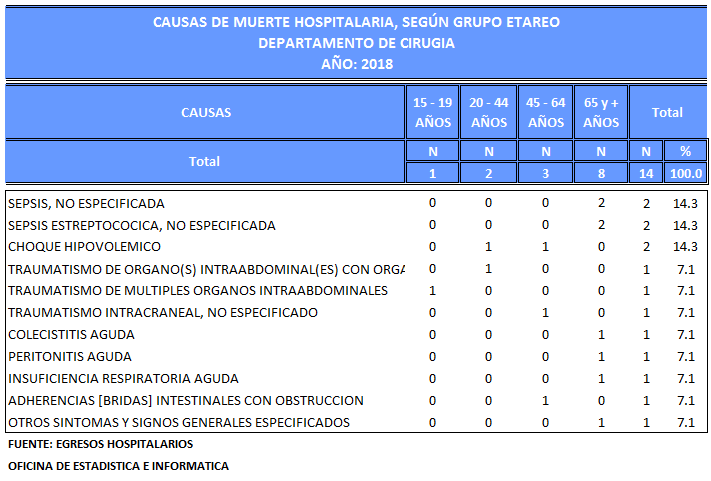 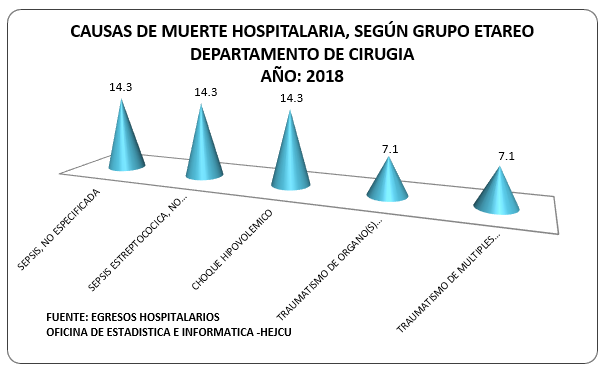 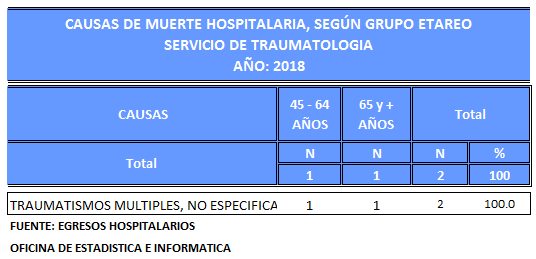 